LIETUVOS RESPUBLIKOS SVEIKATOS APSAUGOS MINISTRASĮSAKYMASDĖL KAI KURIŲ LIETUVOS RESPUBLIKOS SVEIKATOS APSAUGOS MINISTRO ĮSAKYMŲ PRIPAŽINIMO NETEKUSIAIS GALIOS 2019 m. gruodžio 20 d. Nr. V-1482 1. P r i p a ž į s t u  netekusiais galios:1.1. Lietuvos Respublikos sveikatos apsaugos ministro 2005 m. sausio 6 d. įsakymą       Nr. V-6 „Dėl Sveikatos priežiūros įstaigų civilinės atsakomybės už pacientams padarytą žalą privalomojo draudimo tvarkos aprašo patvirtinimo“ su visais pakeitimais ir papildymais;1.2. Lietuvos Respublikos sveikatos apsaugos ministro 2006 m. vasario 1 d. įsakymą      Nr. V-79 „Dėl Pacientų sveikatai padarytos žalos nustatymo komisijos darbo reglamento patvirtinimo“ su visais pakeitimais ir papildymais;1.3. Lietuvos Respublikos sveikatos apsaugos ministro 2006 m. gruodžio 29 d. įsakymą    Nr. V-1136 „Dėl Asmens sveikatos priežiūros įstaigų civilinės atsakomybės už pacientams padarytą žalą draudimo stebėsenos tvarkos aprašo patvirtinimo“ su visais pakeitimais ir papildymais;1.4.  Lietuvos Respublikos sveikatos apsaugos ministro 2010 m. vasario 24 d. įsakymą   Nr. V-171 „Dėl sveikatos priežiūros įstaigų civilinės atsakomybės minimalių draudimo sumų nustatymo“ su visais pakeitimais ir papildymais.2. N u s t a t a u, kad šis įsakymas įsigalioja 2020 m. sausio 1 d. Sveikatos apsaugos ministras				 Aurelijus Veryga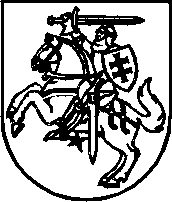 